 РОССИЙСКАЯ   ФЕДЕРАЦИЯ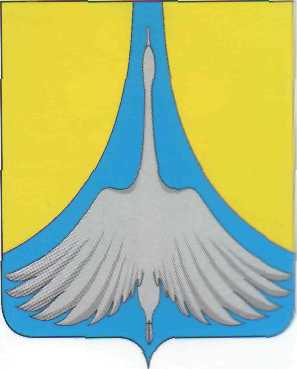     АДМИНИСТРАЦИЯ  СИМСКОГО  ГОРОДСКОГО ПОСЕЛЕНИЯАШИНСКОГО МУНИЦИПАЛЬНОГО РАЙОНАЧЕЛЯБИНСКОЙ  ОБЛАСТИП О С Т А Н О В Л Е Н И Е  от  31.07.2023 года  № 151В соответствии с федеральными законами от 10 января 2002 года N 7-ФЗ "Об охране окружающей среды", от 06 октября 2003 года N 131-ФЗ "Об общих принципах организации местного самоуправления в Российской Федерации", Законом Челябинской области от 20 апреля 2021 года N 339-ЗО "О комплексном развитии территории в Челябинской области", в целях определения правил охраны и содержания зеленых насаждений в Симском городском поселении,ПОСТАНОВЛЯЮ:Утвердить Правила охраны и содержания зеленых насаждений в Симском городском поселение (приложение).Настоящее Постановление подлежит официальному опубликованию.Настоящее постановление вступает в силу с момента официального опубликования.Ответственность за исполнение настоящего постановления возложить на Заместителя Главы Симского городского поселения Захарова Ю. А.Контроль исполнения настоящего постановления оставляю за собой.Глава администрацииСимского городского поселения	                     	      	      Р.Р. ГафаровИсполнитель: Заместитель Главы СГП	Ю. А. ЗахароваО Т П Е Ч А Т А Н О – 5 экз.2  - в дело 3  - Зам. главы администрации СГПСОГЛАСОВАНО:Начальник отдела по ЮВ и СПАдминистрации СГП	В.А. КараваевПриложение к Постановлению Главы Симского городского поселения №151 от 31.07.2023Правила охраны
и содержания зеленых насаждений в Симском городском поселенииI. Общие положения1. Правила охраны и содержания зеленых насаждений в Симском городском поселении (далее - Правила) разработаны на основе законодательства Российской Федерации, нормативных правовых актов Челябинской области и органов местного самоуправления Симского городского поселения.2. Правила устанавливают единые и обязательные к исполнению требования в сфере охраны и содержания зеленых насаждений.3. Принимаемые Администрацией Симского городского поселения нормативные правовые акты в области организации охраны и содержания зеленых насаждений не должны противоречить настоящим Правилам.4. Правила являются обязательными для исполнения всеми органами и должностными лицами органов местного самоуправления Симского городского поселения, физическими и юридическими лицами, индивидуальными предпринимателями.5. Действие настоящих Правил не распространяется на отношения, регулируемые Лесным кодексом Российской Федерации, на отношения, возникающие в связи
 с ведением гражданами садоводства, огородничества и дачного хозяйства, а также на случаи сноса зеленых насаждений на земельных участках, находящихся в собственности юридических и физических лиц, индивидуальных предпринимателей.II. Основные понятия6. Для целей настоящих Правил используются следующие основные термины и понятия:аварийное дерево - дерево, наклон ствола которого превышает 30 градусов от вертикали, либо дерево без наклона ствола, имеющее очевидные признаки угрозы жизни, здоровью, имуществу граждан;аварийный снос - снос зеленых насаждений при возникновении аварийных ситуаций на объектах инженерного благоустройства, требующих безотлагательного проведения работ;аварийные работы - ремонтно-восстановительные работы на инженерных коммуникациях, иных объектах при их повреждении, требующие безотлагательного производства земляных работ для устранения угрозы безопасности физическим и юридическим лицам, их правам и охраняемым законом интересам;аварийная ситуация - обстоятельства, которые могут быть определены визуальным способом без использования технических средств, нарушающие жизнеобеспечение населения или создающие угрозу жизни, здоровью людей, животных, причинения вреда имуществу, нарушения элементов благоустройства;газон - участок, занятый преимущественно естественно произрастающей или засеянной травянистой растительностью (дерновый покров). Газоны подразделяются на партерные, обыкновенные, луговые, спортивные;заявитель - физическое или юридическое лицо, индивидуальный предприниматель либо их уполномоченные представители, подавшие письменное заявление на получение разрешения на снос (пересадку), омолаживающую обрезку зеленых насаждений в орган управления зеленым фондом Администрации города в установленном порядке;зеленые насаждения - совокупность древесных, кустарниковых и травянистых растений на территории города;зеленый фонд - совокупность озелененных территорий города разного вида и назначения независимо от форм собственности на них;компенсационное озеленение - воспроизводство зеленых насаждений взамен снесенных, уничтоженных;компенсационная стоимость зеленых насаждений - стоимостная оценка зеленых насаждений, устанавливаемая для учета их ценности при сносе, повреждении или уничтожении, включая расходы на создание и содержание зеленых насаждений;озелененная территория - участок земли, покрытый лесной, древесно-кустарниковой и травянистой растительностью естественного или искусственного происхождения;омолаживающая обрезка - глубокая обрезка ветвей деревьев и кустарников до их базальной части, стимулирующая образование молодых побегов, создающих новую крону;отведенная территория - часть земельного участка на территории города, предоставленная в установленном порядке юридическим лицам, индивидуальным предпринимателям и гражданам на праве собственности, аренды, ином праве пользования;охрана зеленых насаждений - система административно-правовых, организационно-хозяйственных, экономических, архитектурно-планировочных и агрономических мероприятий, направленных на сохранение, восстановление или улучшение выполнения насаждениями определенных функций;охранная зона - территория, в границах которой в соответствии с федеральным законодательством устанавливаются особые условия ее использования;повреждение зеленых насаждений - повреждение ствола, ветвей, нарушениецелостности коры древесно-кустарниковых растений, корневой системы, нарушение целостности надпочвенного покрова, загрязнение зеленых насаждений либо почвы в корневой зоне вредными веществами, поджог и иное причинение вреда, не влекущее прекращение роста;придомовая территория - примыкающий к дому земельный участок с элементами озеленения и благоустройства, иными предназначенными для обслуживания, эксплуатации и благоустройства данного дома и расположенными на указанном земельном участке объектами благоустройства;прилегающая территория - территория общего пользования, которая прилегает к зданию, строению, сооружению, земельному участку в случае, если такой земельный участок образован, и границы которой определены правилами благоустройства территории муниципального образования в соответствии с порядком, установленным законом субъекта Российской Федерации;разрешение на снос (пересадку), омолаживающую обрезку зеленых насаждений - документ, содержащий сведения о заявителе, видах, сроках, объемах и месте выполнения работ, категории, породе (виде), диаметре и состоянии зеленых насаждений, подлежащих сносу, пересадке либо обрезке, выданный Администрацией Симского городского поселения;реконструкция зеленых насаждений - комплекс агротехнических мероприятий по замене больных и усыхающих зеленых насаждений, улучшению породного состава;санитарная рубка - удаление усыхающих, аварийных, буреломных и сухостойных деревьев и кустарников с целью улучшения санитарного состояния зеленых насаждений;снос зеленых насаждений - снос (пересадка) деревьев, кустарников, цветников, газонов;содержание зеленых насаждений - комплекс мероприятий по охране и уходу за зелеными насаждениями, их воспроизводству, осуществляемых собственниками, пользователями, владельцами земель;сухостой - усохшие, стоящие на корню деревья и кустарники;уничтожение зеленых насаждений - повреждение зеленых насаждений, повлекшее прекращение их роста;уход за зелеными насаждениями - система агротехнических мероприятий, направленных на выращивание устойчивых, высоко декоративных городских насаждений, включающая в себя уход за почвой и подземной частью, уход за надземной частью или кроной зеленых насаждений;формовочная обрезка - обрезка кроны с целью улучшения эстетических характеристик кроны и ее объема, ограничения роста дерева, перенаправления роста в другое направление;штамб - часть ствола дерева от корневой шейки до первой скелетной ветви нижнего яруса кроны.III. Управление зеленым фондом Симского городского поселения, организация охраны и содержания зеленых насаждений7. Управление зеленым фондом Симского городского поселения осуществляет Администрация Симского городского поселения.8.  Администрация Симского городского поселения осуществляет:1) разработку и реализацию муниципальных программ по вопросам охраны и содержания зеленых насаждений;2) разработку проектов муниципальных правовых актов Симского городского поселения по вопросам, регулирующим отношения в сфере охраны и содержания зеленых насаждений;3) в установленном порядке полномочия администратора прочих неналоговых доходов бюджета Симского городского поселения от оплаты компенсационной стоимости зеленых насаждений;4) контроль соблюдения настоящих Правил;5) оформление разрешения на снос (пересадку), омолаживающую обрезку зеленых насаждений в случаях и в порядке, установленных муниципальными правовыми актами Симского городского поселения;6) контроль компенсационного озеленения;7) организацию учета зеленых насаждений в порядке, установленном законодательством Российской Федерации, Челябинской области и муниципальными правовыми актами Симского городского поселения;8) иные полномочия, предусмотренные законодательством Российской Федерации, Челябинской области и муниципальными правовыми актами Симского городского поселения.9. Администрация Симского городского поселения, с привлечением сотрудников Симского участкового лесничества (по согласованию) осуществляет:1) натурное обследование зеленых насаждений, подлежащих сносу (пересадке) в порядке, установленном настоящими Правилами;2) выявление и фиксацию фактов нарушения требований настоящих Правил;3) иные полномочия, предусмотренные законодательством Российской Федерации, Челябинской области и муниципальными правовыми актами Симского городского поселения.10. Юридические и физические лица, индивидуальные предприниматели обеспечивают содержание зеленых насаждений на отведенной и прилегающей территории в соответствии с настоящими Правилами, правилами благоустройства, иными правовыми актами, регулирующими отношения в сфере охраны и содержания зеленых насаждений.IV. Требования по охране и содержанию зеленых насаждений Симского городского поселения11. Охрана и содержание зеленых насаждений, расположенных на земельных участках, находящихся в собственности, владении, пользовании физических и юридических лиц, индивидуальных предпринимателей, возлагается на собственников, владельцев, пользователей данных земельных участков.12. Физические и юридические лица, индивидуальные предприниматели на отведенной и прилегающей территории обеспечивают охрану и содержание зеленых насаждений за счет собственных средств путем проведения комплекса агротехнических мер, предусмотренных Правилами создания, охраны и содержания зеленых насаждений в городах Российской Федерации, иными правовыми актами, регулирующими отношения в сфере охраны и содержания зеленых насаждений, включая снос (пересадку), омолаживающую обрезку зеленых насаждений.13. На территории города запрещается:1) повреждать и уничтожать зеленые насаждения;2) производить несанкционированный снос (пересадку), омолаживающую обрезку зеленых насаждений без соответствующего разрешения, выданного Администрацией Симского городского поселения, в порядке, установленном правовым актом Администрации Симского городского поселения;3) ходить (сидеть, лежать) по партерным газонам, клумбам, цветникам;4) оставлять транспортные средства на территориях, занятых зелеными насаждениями;5) ездить на механизированных транспортных средствах (мотоциклах, снегоходах, тракторах, автомашинах) по участкам, занятым зелеными насаждениями, за исключением транспортных средств специального назначения, осуществляющих выполнение природоохранных и противопожарных мероприятий, ликвидацию чрезвычайных ситуаций;6) ездить на лошадях, велосипедах по участкам, занятым зелеными насаждениями, вне специально оборудованных дорог и тропинок;7) собирать дикорастущие и культурные травянистые растения;8) пасти сельскохозяйственных животных;9) производить иные действия, способные нанести вред зеленым насаждениям.V. Порядок сноса (пересадки), омолаживающей обрезки зеленых насаждений14. Снос (пересадка), омолаживающая обрезка зеленых насаждений допускается на основании разрешения, выданного Администрацией Симского городского поселения, в порядке, установленном правовым актом Администрации Симского городского поселения. Срок действия разрешения с момента выдачи - один год. 15. Снос (пересадка), необходимый для совершения безотлагательных действий по выполнению аварийных работ и для устранения аварийных ситуаций, производится без оформления разрешения и компенсации за снос с обязательным уведомлением Администрации Симского городского поселения. В 3-дневный срок с даты начала производства работ в Администрация Симского городского поселения предоставляется Акт обследования зеленых насаждений для совершения безотлагательных действий по выполнению аварийных работ, устранению аварийных ситуаций по форме согласно приложению 1 к настоящим Правилам.16. К несанкционированному сносу (пересадке), омолаживающей обрезке зеленых насаждений приравниваются повреждения зеленых насаждений до степени прекращения их роста без разрешения, выданного Администрацией Симского городского поселения в установленном порядке.17. Снос (пересадка) зеленых насаждений разрешается в следующих целях:1) обеспечения условий для строительства и реконструкции объектов капитального строительства, линейных объектов;2) переустройства и переоборудования помещения с размещением отдельного входа;3) размещения объектов благоустройства на придомовых территориях и во дворах многоквартирных домов за пределами "красных" линий городских улиц;4) обслуживания надземных и подземных коммуникаций;5) восстановления нормативов освещения жилых и нежилых помещений;6) проведения санитарных рубок для удаления усыхающих, аварийных, буреломных и сухостойных деревьев и кустарников;7) проведения санитарных рубок для удаления усыхающих, аварийных, буреломных и сухостойных деревьев и кустарников на придомовых территориях многоквартирных домов по заявлению от организаций, выполняющих работы по содержанию и технической эксплуатации многоквартирных домов;8) устранения нарушений требований СП 42.13330.2016. Свод правил. Градостроительство. Планировка и застройка городских и сельских поселений. Актуализированная редакция СНиП 2.07.01-89 *;9) проведения реконструкции зеленых насаждений по утвержденным проектам благоустройства;10) обеспечения условий для проведения капитального ремонта автомобильных дорог общего пользования в границах красных линий.18. Пересадке подлежат только здоровые, не имеющие внешних повреждений, влекущих за собой прекращение роста зеленых насаждений, отдельно стоящие деревья и кустарники для сохранения зеленых насаждений, подлежащих сносу в целях, указанных в пункте 17 настоящих Правил.Пересадка зеленых насаждений разрешена только при наличии технической возможности для формирования земляного кома следующих размеров:- 0,5 х 0,5 х 0,4 м для деревьев с диаметром штамба от 1,0 до 2,5 см на высоте 1,3 м;- 0,8 х 0,8 х 0,5 м для деревьев с диаметром штамба от 2,5 до 4,0 см на высоте 1,3 м;- 1,0 х 1,0 х 0,6 м для деревьев с диаметром штамба от 4,0 до 5,0 см на высоте 1,3 м;- 1,3 х 1,3 х 0,6 м для деревьев с диаметром штамба от 5,0 до 7,0 см на высоте 1,3 м;- 0,5 х 0,5 х 0,4 м для кустарников высотой надземной части до 1,1 м;- 1,0 х 1,0 х 0,6 м для кустарников высотой надземной части от 1,1 до 2 м.Деревья породы "клен ясенелистный", "вяз мелколистный", "тополь" (за исключением пирамидальной формы), "береза", "осина" пересадке не подлежат.19. Пересадка зеленых насаждений производится в течение срока действия разрешения на снос (пересадку) зеленых насаждений, выданного Администрацией Симского городского поселения. По результатам пересадки лицом, получившим разрешение на снос (пересадку) зеленых насаждений, составляется Акт освидетельствования компенсационной посадки/пересадки зеленых насаждений (приложение 4 к настоящим Правилам) при участии представителя Администрации Симского городского поселения, заявителя.Освидетельствование пересадки зеленых насаждений производится в период с 20 мая по 1 ноября года, следующего за годом пересадки. Приемка пересадки при наличии снежного покрова не допускается. Акт освидетельствования компенсационной посадки/пересадки зеленых насаждений подписывается Администрацией Симского городского поселения при условии полной приживаемости зеленых насаждений в объеме, предусмотренном разрешением на снос (пересадку) зеленых насаждений, выданным Администрацией Симского городского поселения.После подписания Акта освидетельствования компенсационной посадки/пересадки зеленых насаждений пересадка зеленых насаждений считается выполненной.В случае если по результатам освидетельствования пересадки будет установлен факт гибели зеленых насаждений, лицо, в интересах которого произведена пересадка, обеспечивает компенсацию погибших зеленых насаждений в натуральной форме в порядке, установленном разделом VI настоящих Правил.20. Натурное обследование зеленых насаждений, подлежащих сносу (пересадке), производится Администрацией Симского городского поселения при участии заявителя сноса.По результатам натурного обследования зеленых насаждений, подлежащих сносу (пересадке), Администрацией Симского городского поселения оформляется Акт обследования зеленых насаждений и ведомость расчета компенсационной стоимости зеленых насаждений (приложение 2 к настоящим Правилам).Ведомость расчета компенсационной стоимости зеленых насаждений оформляется в соответствии с Порядком оценки компенсационной стоимости зеленых насаждений на территории Симского городского поселения (приложение 3 к настоящим Правилам).21. Омолаживающая обрезка разрешается в следующих целях:1) устранения аварийности (при наличии потенциальной угрозы жизни и здоровью людей);2) восстановления декоративности (в случае невозможности восстановления декоративности путем проведения санитарной и формовочной обрезки).VI. Порядок компенсации за снос зеленых насаждений22. Снос, уничтожение, повреждение до степени прекращения роста зеленых насаждений, которые произошли в результате действий или бездействия физических и юридических лиц, индивидуальных предпринимателей, подлежат компенсации в денежной или натуральной форме.23. Компенсационная стоимость включает в себя затраты на:1) воспроизводство (посадку) зеленых насаждений;2) долговременный уход за зелеными насаждениями.24. Компенсация за снос зеленых насаждений производится за счет средств физических и юридических лиц, индивидуальных предпринимателей, в интересах которых был произведен снос, в денежной или натуральной форме.25. Компенсационная стоимость за снос зеленых насаждений в денежной форме перечисляется физическими и юридическими лицами, индивидуальными предпринимателями, в интересах которых производится снос зеленых насаждений, в бюджет Симского городского поселения.26. Компенсация за снос зеленых насаждений в натуральной форме производится специализированными организациями озеленения за счет средств физических и юридических лиц, индивидуальных предпринимателей, в интересах которых был произведен снос.Проектирование и согласование компенсационной посадки с сетевыми организациями осуществляет лицо, в интересах которого произведен снос зеленых насаждений, за счет собственных средств.Ответственность за качество посадочного материала, соблюдение технологии производства работ и приживаемость зеленых насаждений, высаженных в качестве компенсации за снос зеленых насаждений в натуральной форме, несет лицо, в интересах которого производился снос зеленых насаждений.27. Компенсация в натуральной форме допускается только в случаях проведения работ:1) выполняемых за счет средств бюджетов бюджетной системы Российской Федерации;2) выполняемых организациями, финансируемыми из средств бюджетов бюджетной системы Российской Федерации;3) по обслуживанию надземных и подземных коммуникаций в границах их охранных зон;4) выполняемых по договору о комплексном развитии территории и договорам о развитии застроенных территорий, заключенным в соответствии с Градостроительным кодексом Российской Федерации (в редакции, действовавшей до дня вступления в силу Федерального закона от 30 декабря 2020 года N 494-ФЗ "О внесении изменений в Градостроительный кодекс Российской Федерации и отдельные законодательные акты Российской Федерации в целях обеспечения комплексного развития территорий").28. Компенсация зеленых насаждений в натуральной форме производится в однократном размере:1) деревьев лиственных пород - посадкой деревьев лиственных пород с размером земляного кома не менее 1,0 х 1,0 х 0,6 м, диаметром штамба не менее 4,5 см, высотой не менее 3,5 м и количеством скелетных ветвей не менее 7;2) деревьев хвойных пород - посадкой деревьев равноценных хвойных пород с размером земляного кома не менее 1,0 х 1,0 х 0,6 м, высотой ствола не менее 1,2 м и диаметром кроны не менее 1,0 м;3) кустарников - посадкой кустарников высотой надземной части не менее 70 см и количеством скелетных ветвей не менее 5;4) газонов - устройством газонов с посевом многолетних злаковых трав. Компенсация живой изгороди в натуральной форме производится посадкой кустарников высотой надземной части не менее 70 см и количеством скелетных ветвей не менее 5, из расчета 3 кустарника за 1 п. м однорядной живой изгороди и 5 кустарников за 1 п. м двухрядной живой изгороди.Компенсация цветников, естественного травяного покрова, суходольных пойменных лугов, болот производится устройством газонов с посевом многолетних злаковых трав из расчета 1 кв. м газона за 1 кв. м цветников, естественного травяного покрова, суходольных пойменных лугов, болот.Компенсация сосняков, лиственничников производится посадкой деревьев равноценных хвойных пород с размером земляного кома не менее 1,0 х 1,0 х 0,6 м, высотой ствола не менее 1,2 м и диаметром кроны не менее 1,0 м из расчета 1 дерево за 1 кв. м естественных растительных сообществ.Компенсация липняков, березняков, ивняков производится посадкой деревьев лиственных пород с размером земляного кома не менее 1,0 х 1,0 х 0,6 м, диаметром штамба не менее 4,5 см, высотой не менее 3,5 м и количеством скелетных ветвей не менее 7 из расчета 1 дерево за 1 кв. м естественных растительных сообществ.Саженцы деревьев породы "клен ясенелистный", "вяз мелколистный", "тополь" (за исключением пирамидальной формы) при выполнении компенсационной посадки не применяются.Компенсация в натуральной форме и пересадка зеленых насаждений производится:1) в границах Симского городского поселения. Перечень мест компенсационной посадки и пересадки зеленых насаждений предоставляется Администрацией Симского городского поселения с учетом размещения на территории инженерных коммуникаций, на основании письменного заявления лица, получившего разрешение на снос (пересадку) зеленых насаждений с компенсацией в натуральной форме;2) в границах Симского городского поселения - в случаях сноса зеленых насаждений при выполнении работ за счет средств бюджетов бюджетной системы Российской Федерации и работ, выполняемых организациями, финансируемыми из средств бюджетов бюджетной системы Российской Федерации. Перечень мест компенсационной посадки и пересадки зеленых насаждений предоставляется Администрацией Симского городского поселения на основании письменного заявления лица, получившего разрешение на снос (пересадку) зеленых насаждений с компенсацией в натуральной форме.29. Компенсационная посадка зеленых насаждений производится в течение срока действия разрешения на снос (пересадку) зеленых насаждений, выданного Администрацией Симского городского поселения.В случае выполнения компенсационной посадки на территории объекта строительства (реконструкции, капитального ремонта), реализация которого осуществляется за счет средств бюджетов бюджетной системы Российской Федерации, срок компенсационной посадки может быть продлен органом управления зеленым фондом по письменному заявлению лица, получившего разрешение на снос (пересадку) зеленых насаждений с компенсацией в натуральной форме, на основании документов, подтверждающих окончание срока выполнения работ по строительству (реконструкции, капитальному ремонту) на объекте, но не более чем на один год с даты окончания таких работ.По результатам компенсационной посадки (пересадки) лицом, получившим разрешение на снос зеленых насаждений с компенсацией в натуральной форме, составляется Акт освидетельствования компенсационной посадки/пересадки зеленых насаждений (приложение 4 к настоящим Правилам) при участии представителя Администрации Симского городского поселения, заявителя.Освидетельствование компенсационной посадки (пересадки) зеленых насаждений производится в период с 20 мая по 1 ноября года, следующего за годом посадки (пересадки). Приемка компенсационной посадки (пересадки) при наличии снежного покрова не допускается. Акт освидетельствования компенсационной посадки/пересадки подписывается Администрацией Симского городского поселения при условии полной приживаемости зеленых насаждений в объеме, предусмотренном разрешением на снос (пересадку) зеленых насаждений, выданным Администрацией Симского городского поселения.После подписания Акта освидетельствования компенсационной посадки (пересадки) компенсация в натуральной форме зеленых насаждений считается выполненной.30. В случае неисполнения лицом, получившим разрешение на снос зеленых насаждений с компенсацией в натуральной форме, обязательств по натуральной компенсации сноса зеленых насаждений в порядке, установленном настоящими Правилами, полностью либо частично, такое лицо обязано в срок не позднее 30 дней с даты получения уведомления органа управления зеленым фондом внести в бюджет Симского городского поселения сумму компенсационной стоимости за снос зеленых насаждений в денежной форме в размере, указанном в ведомости расчета компенсационной стоимости зеленых насаждений, являющейся приложением к Акту обследования зеленых насаждений (приложение 2 к настоящим Правилам), в объеме, равном объему невыполненной компенсационной посадки либо не прижившейся компенсационной посадки, освидетельствованной в сроки, установленные пунктом 29 настоящих Правил.31. Без компенсации в натуральной и денежной форме производится снос:1) поросли деревьев пород "клен ясенелистный", "тополь" (за исключением пирамидальной формы), "вяз мелколистный" диаметром менее 5 (пяти) см;2) сухостойных деревьев.32. Если при обследовании сухостоя будет установлено, что гибель зеленых насаждений произошла не от старости и болезней, а по вине установленных граждан или должностных лиц, то оценка этих зеленых насаждений производится по ставкам компенсационной стоимости на здоровые (без признаков ослабления) зеленые насаждения.VII. Контроль исполнения правил и ответственность за их нарушение33. Координацию деятельности по контролю исполнения настоящих Правил осуществляет Администрация Симского городского поселения в соответствии с установленными полномочиями.34. В рамках контроля за соблюдением настоящих Правил должностные лица Администрации Симского городского поселения:1) выявляют факты нарушения требований настоящих Правил, фиксируют результаты;2) оформляют актом результаты проверки по выявленным фактам несанкционированного сноса, уничтожения, повреждения зеленых насаждений, составляют ведомость расчета компенсационной стоимости зеленых насаждений;3) осуществляют сбор, подготовку и направление материалов в органы и должностным лицам, уполномоченным привлекать виновных лиц к установленной законодательством ответственности;4) осуществляют иные полномочия, предусмотренные муниципальными правовыми актами Симского городского поселения.35. За нарушение настоящих Правил физические и юридические лица, индивидуальные предприниматели несут ответственность в соответствии с законодательством Российской Федерации.Приложение 1
к Правилам охраны и содержания
зеленых насаждений
в Симском городском поселении                                                                (Форма)                                           Утверждаю                                           Глава Симского городского                                           поселения                                           __________   _______________                                            (подпись)   (И. О. Фамилия)                                           "___" ______________ 20__ г.                              Акт N ____    обследования зеленых насаждений для совершения безотлагательных действий по выполнению аварийных работ, устранению аварийных ситуацийг. Сим                                           "___" _________ 20___ г._______________________________________________________________________             (должность, Фамилия И. О. работника Администрация СГП)_______________________________________________________________________в присутствии _________________________________________________________                  (Фамилия И. О., должность (при наличии) заявителя)_______________________________________________________________________провел натурное обследование зеленых насаждений в Симском городском поселении по адресу: __________________________________________          (адрес места натурного обследования, описание местоположения)_____________________________________________________________________________________________________________________________________________________________________________________________________________________заявленных к сносу ____________________________________________________                               (наименование, ИНН, ОГРН,_______________________________________________________________________ (адрес заявителя юридического лица, индивидуального предпринимателя/                           Фамилия И. О.,_______________________________________________________________________         паспортные данные, адрес заявителя физического лица)_______________________________________________________________________для совершения безотлагательных действий по выполнению аварийных работ,устранению аварийных ситуаций.В ходе обследования установлено:Данный Акт обследования зеленых насаждений  дает  право  на  совершениебезотлагательных действий  по  выполнению   аварийных работ, устранениюаварийных   ситуаций   без  оформления разрешения на  снос  (пересадку)зеленых насаждений.Срок   действия   Акта  обследования зеленых насаждений для  совершениябезотлагательных действий по выполнению   аварийных  работ,  устранениюаварийных ситуаций - 3 (три) дня с даты оформления.Подписи сторон:1. ____________________________________________________________________    (должность работника Администрации СГП       (подпись)   насаждений, проводившего обследование, Фамилия И. О.)2. ____________________________________________________________________      (заявитель (уполномоченный представитель             подпись)             заявителя), Фамилия И. О.,Приложение 2
к Правилам охраны и содержания
зеленых насаждений
в Симском городском поселении                                                                (Форма)                                           Утверждаю                                           Глава Симского городского                                           поселения                                           __________   _______________                                            (подпись)   (И. О. Фамилия)                                           "___" ______________ 20__ г.                                Акт N ______                     обследования зеленых насажденийг. Сим                                         "___" _________ 20___ г._______________________________________________________________________             (должность, Фамилия И. О. Администрации СГП)_______________________________________________________________________в присутствии _________________________________________________________                  (Фамилия И. О., должность (при наличии) заявителя)_______________________________________________________________________провел натурное обследование зеленых насаждений в Симском городском поселении по адресу: __________________________________________          (адрес места натурного обследования, описание местоположения)_____________________________________________________________________________________________________________________________________________________________________________________________________________________заявленных к сносу ____________________________________________________                                 (наименование, ИНН, ОГРН,_______________________________________________________________________  (адрес заявителя юридического лица, индивидуального предпринимателя/                           Фамилия И. О.,_______________________________________________________________________         паспортные данные, адрес заявителя физического лица)_______________________________________________________________________в целях _______________________________________________________________                (цель сноса зеленых насаждений в соответствии_______________________________________________________________________с Правилами охраны и содержания зеленых насаждений в Симском городском поселении)В ходе обследования установлено:Данный Акт обследования зеленых насаждений не является  разрешением  наснос (пересадку) зеленых насаждений.Срок действия Акта обследования зеленых  насаждений  - 1  (один)  год сдаты оформления.Приложение: Ведомость   расчета    компенсационной   стоимости  зеленыхнасаждений на ___ л. в 1 экз. (форма прилагается).Подписи сторон:1. ____________________________________________________________________    (должность работника Администрации СГП      (подпись)   насаждений, проводившего обследование, Фамилия И. О.)2. ____________________________________________________________________         (заявитель (уполномоченный представитель          (подпись)                  заявителя), Фамилия И. О)                                                             Приложение                                 к Акту обследования зеленых насаждений                                 от "____" ___________ 20 ___ г. N ____                                                                (Форма)     Ведомость расчета компенсационной стоимости зеленых насажденийНДС не предусмотрен.Глава Симского городского         _______________ ___________________поселения                                     М.П. (подпись)    (И.О. Фамилия)Ведомость составил                  _______________ ___________________(должность работника Администрации        (подпись)      (И.О. Фамилия)Симского городского поселения)"____" _______________ 20__ г.Приложение 3
к Правилам охраны и содержания
зеленых насаждений
в городе ЧелябинскеПорядок оценки
компенсационной стоимости зеленых насаждений на территории Симского городского поселения1. Порядок оценки компенсационной стоимости зеленых насаждений на территории Симского городского поселения предназначен для исчисления размера затрат на воспроизводство, посадку, долговременный уход за зелеными насаждениями на территории Симского городского поселения в случаях санкционированного сноса зеленых насаждений.2. Оценка компенсационной стоимости в результате санкционированного сноса зеленых насаждений в денежной форме производится путем внесения в бюджет Симского городского поселения компенсационной стоимости зеленых насаждений, рассчитанной по формуле:Ск = Сдв х Кз х Ксост х Бнгде Ск - компенсационная стоимость основных видов деревьев, кустарников и иной растительности, травянистых растений, естественных растительных сообществ в расчете на одно дерево, один кустарник, один погонный метр живой изгороди, один квадратный метр травянистой растительности;Сдв - действительная восстановительная стоимость основных видов деревьев (таблица 1), кустарников и иной растительности (таблица 2), травянистой растительности (таблица 3), естественных растительных сообществ (таблица 4) в расчете на одно дерево, один кустарник, один погонный метр живой изгороди, один квадратный метр травянистой растительности, кратная базовому нормативу и учитывающая:- единовременные затраты по посадке деревьев, кустарников и иной растительности, устройству газонов и цветников (стоимость посадочного материала, растительного грунта, подготовка территории, оплата работ, накладные расходы, плановые накопления, транспортные расходы, отчисления в бюджет);- текущие издержки по уходу за зелеными насаждениями (полив растений, внесение удобрений, прополка и рыхление приствольных кругов, кронирование и обрезка сухих ветвей, борьба с вредителями);Кз - коэффициент поправки, учитывающий социальную, историко-культурную, природоохранную, рекреационную значимость зеленых насаждений, в размере:10 - для зеленых насаждений особо охраняемых природных территорий местного значения, объектов культурного наследия и их охранных зон;8 - для зеленых насаждений магистральных, тротуарных посадок в парках и скверах;6 - для зеленых насаждений иных категорий;Ксост - коэффициент поправки на текущее состояние зеленых насаждений (таблица 5);Бн - базовый норматив действительной восстановительной стоимости, равный 200 рублям.Таблица 1Действительная восстановительная стоимость основных видов деревьевТаблица 2Действительная восстановительная стоимость кустарников и иной растительностиТаблица 3Действительная восстановительная стоимость травянистой растительностиТаблица 4Действительная восстановительная стоимость естественных растительных сообществТаблица 5Коэффициент поправки на текущее состояние зеленых насажденийГлава Симского городского поселения                                                                Р. Р. Гафаров Приложение 4
к Правилам охраны и содержания
зеленых насаждений
в Симском городском поселении (Форма)                                  Акт               освидетельствования компенсационной посадки                     (пересадки) зеленых насажденийг. Челябинск                               "___" ______________ 20__ г.Комиссия в составе:1. ____________________________________________________________________  (Фамилия И. О., должность работника Администрации СГП)2. ____________________________________________________________________           (Фамилия И. О., должность (при наличии) заявителя)провела  освидетельствование   посадки/пересадки  (нужное  подчеркнуть)зеленых насаждений по адресу: _________________________________________                    (улица, дом, описание места)_______________________________________________________________________произведенных "__" _______ 20__ г. в соответствии с разрешением на снос(пересадку) зеленых насаждений N _____ от "__" __________ 20__ г.Комиссия установила: зеленые  насаждения   высажены/пересажены  (нужноеподчеркнуть)_______________________________________________________________________                    (породный состав, количество)___________________________________________________________________________________________________________________________________________________________________________________________________________________________________________________________________________________________________________________________________________________________________Представитель Администрации Симского городского поселения_______________________________________________________________________                       (Фамилия И. О., подпись)Заявитель сноса_______________________________________________________________________                       (Фамилия И. О., подпись)Глава Симского городского поселенияР. Р. ГафаровNп/пКатегориязеленыхнасажденийПорода(вид)зеленыхнасажденийДиаметр на высоте 1,3 м, смКоличество(штук,кв. м,п. м)Качественное состояние(здоровое, аварийное)Возможность сохранения(снос, пересадка, сохранить)1.2.Итого снос:----п/пКатегориязеленыхнасажденийПорода (вид)зеленых насажденийДиаметрнавысоте1,3 м, смКоличество(штук,кв. м,п. м)Качественноесостояние(здоровое,ослабленное,угнетенное,усыхающее,сухостой, аварийное)Возможность сохранения(снос, пересадка, сохранить)1.2.Итогодеревья,поросльодиночные кустарникиоднорядная живая изгородьдвухрядная живая изгородьтравянистая растительностьестественные растительные сообществаNп/пПорода(вид)зеленыхнасажденийДиаметр на высоте 1,3 м, смДействительнаявосстановительнаястоимостьзеленыхнасаждений,руб./ед.(Сдв)Коэффициент поправкина социально-экологическую значимостьзеленыхнасаждений(Кз)Коэффициентпоправкина текущеесостояниезеленыхнасаждений(Ксост)Компенсационнаястоимостьзеленыхнасаждений, руб.(Ск)Количество(штук;кв. м; п. м)Компенсационнаястоимостьзеленыхнасаждений,руб.Итого-----Nп/пОсновные виды деревьевДиаметр дерева на высоте 1,3 м / стоимость, рублейДиаметр дерева на высоте 1,3 м / стоимость, рублейДиаметр дерева на высоте 1,3 м / стоимость, рублейДиаметр дерева на высоте 1,3 м / стоимость, рублейNп/пОсновные виды деревьевдо 12 см12,1-24 см24,1-40 см40,1 см и более1.Хвойные (ель европейская, ель сибирская, сосна обыкновенная, пихта сибирская, лиственница сибирская)4060801052.Хвойные (ель канадская, ель колючая, лжетсуга, тис ягодный, туя западная, сосна (кедровая) сибирская, можжевельник)52751001203.Широколиственные (дуб черешчатый, дуб красный, граб обыкновенный, клен платановидный)4565851104.Широколиственные (ясень зеленый, липа мелколистная, орех, яблоня Недзвецкого)365472965.Мелколиственные и фруктовые деревья324864886.Тополь бальзамический, тополь черный, клен ясенелистный, вяз мелколистный121624327.Поросль деревьев (клен ясенелистный, тополь бальзамический, тополь черный, вяз мелколистный) диаметром менее пяти см в расчетах не учитывается, кв. м----Nп/пВид зеленых насажденийСтоимость за 1 ед. (1 п. м), рублей1.Одиночные кустарники и лианы высотой до 1 м, шт.2,82.Одиночные кустарники и лианы высотой до 2 м, шт.5,03.Одиночные кустарники и лианы высотой от 2 до 4 м, шт.9,54.Одиночные кустарники и лианы высотой от 4 до 5 м, шт.21,05.Однорядная живая изгородь, п. м3,06.Двухрядная живая изгородь, п. м4,6Nп/пВид травянистой растительностиСтоимость за 1 кв. м, рублей1.Газон партерный, кв. м2,82.Естественный травяной покров, кв. м1,83.Газон луговой, кв. м2,04.Цветник, кв. м8,8Nп/пТипы естественных растительных сообществСтоимость за 1 кв. м, рублей1.Сосняки8,22.Лиственничники8,23.Липняки7,74.Березняки6,75.Ивняки6,06.Суходольные и пойменные луга1,87.Болота1,8К состХарактеристика состояния зеленых насажденийХарактеристика состояния зеленых насажденийХарактеристика состояния зеленых насажденийХарактеристика состояния зеленых насажденийХарактеристика состояния зеленых насажденийК состшкала состояниясостояние листвы (хвои), кроныприростповреждение и болезнипроцентздоровыхветвей1234561,0здоровоелиства (хвоя) зеленая, блестящая, крона густаянормальныйнет900,75ослабленноелиства (хвоя) светлее обычного, крона слабоажурнаяуменьшен,но не более чемна 50 процентовместные повреждения ствола, ветвей600,5угнетенноелиства (хвоя)светло-зеленая,крона ажурнаяуменьшен более чем на 50 процентовповреждение ствола, ветвей, сокотечение, признаки поселения стволовых вредителей300,25усыхающеелиства (хвоя) пожелтевшая, серая, крона изреженанетсильные повреждения ствола и ветвей, признаки поселения стволовых вредителей10